УКРАЇНАВиконавчий комітет Нетішинської міської радиХмельницької областіР І Ш Е Н Н Я08.09.2022					Нетішин				  № 309/2022Про квартирний облікВідповідно до підпункту 2 пункту «а» статті 30, пункту 3 частини 4 статті 42 Закону України «Про місцеве самоврядування в Україні», статті 15 Житлового кодексу Української РСР, Правил обліку громадян, які потребують поліпшення житлових умов, і надання їм житлових приміщень в Українській РСР, затверджених постановою Ради Міністрів Української РСР і Української республіканської ради професійних спілок від 11 грудня 1984 року № 470, з метою розгляду клопотань служби у справах дітей виконавчого комітету Нетішинської міської ради, зареєстрованих у виконавчому комітеті Нетішинської міської ради 06 липня 2022 року за № 23/1855-01-10/2022,                   22 серпня 2022 року за № 23/2395-01-10/2022, листа управління освіти виконавчого комітету Нетішинської міської ради, зареєстрованого у Фонді комунального майна міста Нетішина 09 червня 2022 року за № 166/01-28, листа управління соціального захисту населення виконавчого комітету Нетішинської міської ради, зареєстрованого у Фонді комунального майна міста Нетішина                  10 серпня 2022 року за № 246/01-28, та звернень громадян, враховуючи рекомендації громадської комісії з житлових питань при виконавчому комітеті міської ради від 01 вересня 2022 року, виконавчий комітет Нетішинської міської ради    в и р і ш и в:1. Включити до списку осіб, які користуються правом позачергового одержання житлових приміщень:1.1. Гудовсека Івана Ярославовича, ... року народження, складом сім’ї              1 особа, як такого, що перебуває на первинному обліку служби у справах дітей виконавчого комітету Нетішинської міської ради, згідно з підпунктом 5 пункту 15, підпунктом 3 пункту 46 Правил обліку…;1.2.Чорну Катерину Олександрівну, ... року народження, складом сім’ї 1 особа, як таку, що перебуває на первинному обліку служби у справах дітей виконавчого комітету Нетішинської міської ради, згідно з підпунктом 5 пункту 15, підпунктом 3 пункту 46 Правил обліку…;1.3. Грибанову Людмилу Олександрівну, ... року народження,згідно з підпунктом 6 пункту 13 та підпунктом 2 пункту 46 Правил обліку… .22. Взяти на квартирний облік за місцем проживання на загальних підставах та включити до списку осіб, які користуються правом першочергового одержання житлових приміщень:2.1. Авдєєву Тетяну Миколаївну, ... року народження,Авдєєву Богдану Миколаївну, ... року народження,згідно з підпунктом 1 пункту 13, підпунктом 11 пункту 44 Правил обліку… ;2.2. Котенко Світлану Юріївну, ... року народження,Бабенко Злату Денисівну, ... року народження,Бабенко Сніжану Денисівну, ... року народження,Котенка Івана Володимировича, ... року народження,Котенка Юрія Володимировича, ... року народження,згідно з підпунктом 9 постанови Кабінету Міністрів України від 29 квітня 2022 року № 495 «Про деякі заходи з формування фондів житла, призначених для тимчасового проживання внутрішньо переміщених осіб» та підпунктом 11 пункту 44 Правил обліку…;2.3. Лобанова Сергія Сергійовича, ... року народження,згідно з абзацом 2 Житлового кодексу України, підпунктом 4 пункту 44 Правил обліку… та статті 12 Закону України «Про статус ветеранів війни, гарантії їх соціального захисту».3. Зняти з квартирного обліку осіб за місцем проживання у виконавчому комітеті Нетішинської міської ради із загальної черги у зв’язку зі смертю:3.1. Берук Галину Артемівну, ... року народження;3.2. Гибалюк Клавдію Йосипівну, ... року народження;3.3. Якубовську Лідію Тодосівну, ... року народження;3.4. Чапайла Володимира Петровича, ... року народження;3.5. Тихана Ярослава Михайловича, ... року народження.4. Виключити зі списку осіб, які користуються правом першочергового одержання житлових приміщень, у зв’язку з втратою права подальшого перебування у списку:4.1. Берук Галину Артемівну, ... року народження,Ярощук Надію Миколаївну, ... року народження,Ярощука Віталія Олексійовича, ... року народження,Ярощук Іванну Віталіївну, ... року народження,Ярощук Тетяну Віталіївну, ... року народження,згідно з пунктом 28 Правил обліку...;4.2. Гибалюк Клавдію Йосипівну, ... року народження,Самолюк Світлану Антонівну, ... року народження,Самолюка Віталія Юрійовича, ... року народження,Алімова Валентина Олександровича, ... року народження,згідно з пунктом 28 Правил обліку...;34.3. Якубовську Лідію Тодосівну, ... року народження,Божика Валерія Антоновича, ... року народження,Божика Дениса Валерійовича, ... року народження,Мельничук Оксану Андріївну, ... року народження,згідно з пунктом 28 Правил обліку...;4.4. Чапайла Володимира Петровича, ... року народження,Чапайло Любов Василівну, ... року народження,Чапайла Геннадія Володимировича, ... року народження,Чапайла Дмитра Володимировича, ... року народження,згідно з пунктом 28 Правил обліку...;4.5. Тихана Ярослава Михайловича, ... року народження,згідно з пунктом 28 Правил обліку... .5. Виключити зі списку осіб, які користуються правом позачергового одержання житлових приміщень:5.1. Войцеховського Василя Володимировича, ... року народження,Войцеховську Світлану Сергіївну, ... року народження,Войцеховського Владислава Васильовича, ... року народження,Войцеховську Юліанну Василівну, ... року народження,згідно з підпунктом 1 пункту 26, підпунктом 2 пункту 47 Правил обліку…;5.2. Юзюк Майю Михайлівну, ... року народження,Юзюка Володимира Андрійовича, ... року народження,Юзюк Ольгу Володимирівну, ... року народження,згідно з абзацом 2 пункту 47 Правил обліку…;5.3. Чумак Тамару Сергіївну, ... року народження,Чумака Вадима Григоровича, ... року народження,Чумак Юлію Вадимівну, ... року народження,Чумака Дмитра Вадимовича, ... року народження,згідно з абзацом 2 пункту 47 Правил обліку…;5.4. Марунько Ірину Анатоліївну, ... року народження,Марунько Миколу Васильовича, ... року народження,Марунько Ларису Миколаївну ... року народження,Марунько Ольгу Миколаївну, ... року народження,згідно з абзацом 2 пункту 47 Правил обліку…;5.5. Клочко Майю Андріївну, ... року народження,Клочко Бориса Васильовича, ... року народження,згідно з абзацом 2 пункту 47 Правил обліку…;5.6. Басараба Михайла Олександровича, ... року народження,згідно з абзацом 2 пункту 47 Правил обліку…;5.7. Терещук Тетяну Василівну, ... року народження,Терещука Олександра Миколайовича, ... року народження,Терещук Анастасію Олександрівну, ... року народження,згідно з абзацом 2 пункту 47 Правил обліку…;45.8. Шминдру Віталія Петровича, ... року народження,Шминдру Людмилу Мар’янівну, ... року народження,Шминдру Петра Віталійовича, ... року народження,згідно з абзацом 2 пункту 47 Правил обліку…;5.9. Білякевич Наталію Дмитрівну, ... року народження,Білякевича Анатолія Володимировича, ... року народження,Білякевича Олександра Анатолійовича, ... року народження,Білякевича Владислава Анатолійовича, ... року народження,згідно з абзацом 2 пункту 47 Правил обліку…;5.10. Савчук Ларису Віталіївну, ... року народження,Савчука Юрія Івановича, ... року народження,Савчук Ірину Юріївну, ... року народження,Савчука Євгенія Юрійовича, ... року народження,згідно з абзацом 2 пункту 47 Правил обліку…;5.11. Веселовську Ольгу Миколаївну, ... року народження,Веселовську Євгенію Володимирівну, ... року народження,згідно з абзацом 2 пункту 47 Правил обліку… .Міський голова                                                                     Олександр СУПРУНЮК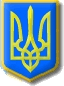 